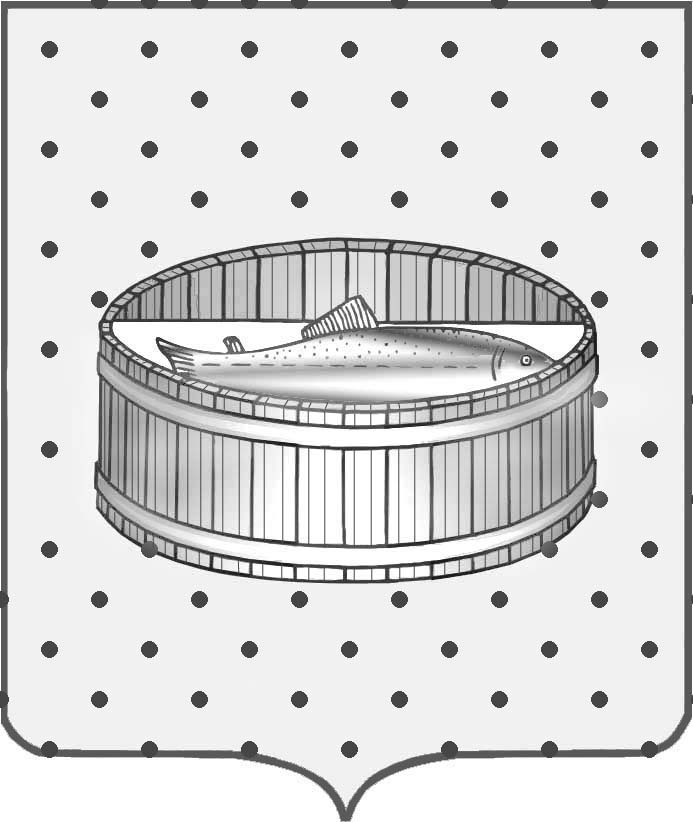 Ленинградская областьЛужский муниципальный районСовет депутатов Лужского городского поселения Р Е Ш Е Н И Еот  14 декабря 2011 г.   №   212	      Об утверждении тарифов               на услуги МУ ФКМП «СМЦ»Заслушав и обсудив информацию директора Муниципального учреждения физической культуры и молодежной политики «Спортивно-молодежный Центр» С.А.Боброва, Совет депутатов Лужского городского поселения РЕШИЛ:1. Утвердить тарифы на услуги Муниципального учреждения физической культуры и молодежной политики «Спортивно-молодежный Центр», согласно приложениям 1, 2. 2. Настоящее решение вступает в силу с момента опубликования в газете «Лужская правда».Глава Лужского городского поселения,исполняющий полномочия председателяСовета депутатов                                                                           С.Э. СамородовРазослано: Совет депутатов ЛГП, профильная депутатская комиссия СД                    ЛГП, Глава администрации ЛГП, сектор МПФКСиК, отдел по                   организационным и общим вопросам, юридический сектор, МУ                  ФКМП «СМЦ», редакция газеты «Лужская правда»Приложение 1к решению Совета депутатов от 14 12 2011 г. № 212ТАРИФЫна услуги МУ ФКМП «Спортивно-молодежный Центр»Подразделение «Физическая культура»Тренажерный зал «Олимп»Приложение 2к решению Совета депутатов от 14 12 2011 г. № 212ТАРИФЫна услуги МУ ФКМП «Спортивно-молодежный Центр»Подразделение «Заречный парк»Зимний прокат№ п/пНаименованиеТариф (руб.)Количество посещений1Разовое посещение взрослые (от 18 лет)1001 занятие2Разовое посещение подростков (от 15 до 18 лет)501 занятие3Абонемент на месяц взрослый800Без ограничений4Абонемент на месяц детский500Без ограничений№ п/пНаименование прокатного инвентаряТариф детский руб./часТариф взрослый руб./час1Лыжный комплект (лыжи, палки, ботинки)501002Спортивный снаряд «Ватрушка»701003Снегокат70-4Санки управляемые малые50-5Санки управляемые большие70-6Санки «Тарелка»50-7Санки-ледянки30-8Коньки50100